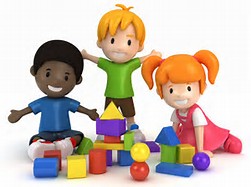 Infant’s Daily Routine:Infants eat, sleep, and have diaper changes as needed throughout the day, while maintaining as regular a routine as possible. Elder’s Childcare Center work with families to plan individual schedules as dictated by the needs and actions of the infant. Arrival/ Breakfast:Talk with children to help them make a smooth transition from home to the center. Teachers will find out how the child spent the previous evening and how their morning has started. After everyone eats we may want to spend a few moments adding each child’s name to the Attendance Chart. Choose children to place one or more characters in the pockets on the Weather Display to show the day’s weather. Morning Play- Physical, Language, Social/ Emotional, and Cognitive Development:As children play, the teachers will watch for the best times to present the vocabulary cards, songs, games, projects or other activities to a small group or one- on- one. As children mature we offer very short whole group activities. However, it is best to allow alternate activities for children who are not yet interested in joining whole group activities. Lunch:Lunch is a wonderful social situation with rich vocabulary. This is a time for teachers to listen and for children to communicate with the teacher and each other. Rest/ Nap:Lullabies are perfect for helping children relax. We also read books. Afternoon Play- Physical, Language, Social/ Emotional, and Cognitive Development:Repeat activities from the morning or offer new activities. Young children may need to be exposed to an activity a few times before they are ready to try. They will benefit from repeating activities they enjoy. Outdoor activities:Infants have walks in there buggies as the weather permits.